REGISTRATION FORMNAME:      POSTAL ADDRESS:      CITY:      		STATE:      	 	PINCODE:      COUNTRY:     EMAIL:      MOBILE NO:      		 ALTERNATE PHONE NO:      WHATS APP NO:      (please  mention your active email ID and mobile number with active whatt’s app account as all future communications will be sent via email, Whatts app, SMS)Non-residential	CONFERENCE SECRETARIATERainbow Superspeciality Hospital & Children’s Orthopedic Hospital, Next to Asia English School, Behind HDFC bank, Opposite Drive In Cinema, Bodakdev, Ahmedabad 380054 Gujarat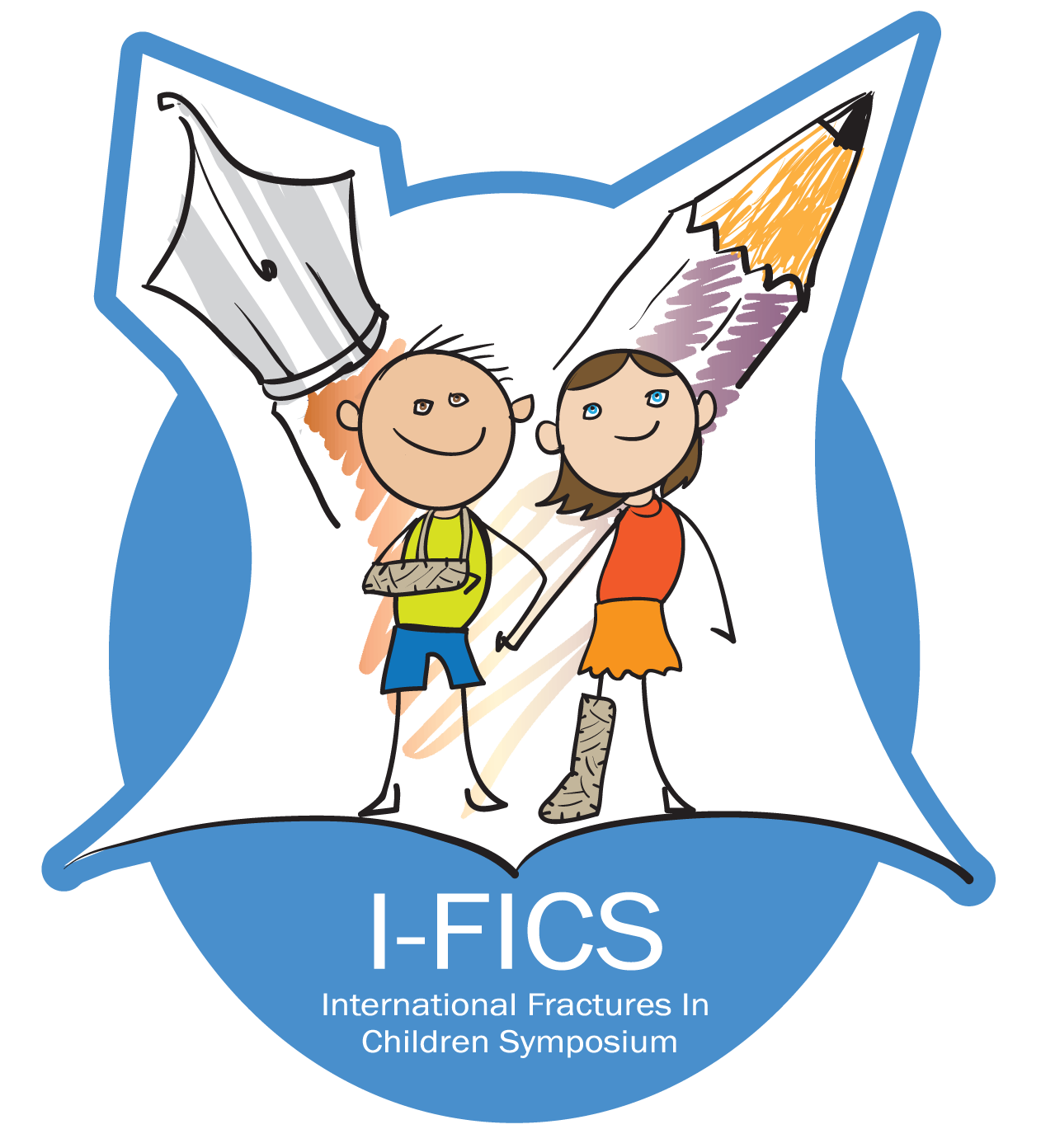 IFICS 2016International Fractures In Children SymposiumHOTEL CASPIA, AHMEDABAD27-28 AUGUST 2016Payment DetailsCheque (At par cheques only) / DD drawn on ‘Aadhar Charitable Trust’ - Payable at AhmedabadBank Transfer Details Aadhar Charitable Trust,Aandhra Bank ,(0872)NavrangpuraA/c no - 087210100015939IFSC code- ANDB0000872Early bird - 31 May	3000 Rs.   1 Jun – 31- July		3250 Rs.   1 August - 20 August	3500 Rs.   Includes conference dinner on Saturday 27 August eveningResidential Residential package includes Conference fees, All meals including conference dinner & Free wifi Residential Residential package includes Conference fees, All meals including conference dinner & Free wifi Twin Sharing Basis2 days 1 night (Check in 27 August)Early bird - 31 May	6000 Rs.   1 Jun - 31- July		6250 Rs.   1 August - 20 August	6500 Rs.   Single Occupancy 2 days 1 night (Check in 27 August)Early bird - 31 May  	8500 Rs.   1 Jun - 31- July	8750 Rs.   1 August - 20 August 	9000 Rs.   3 days 2 nights (Check in 26 August)Early bird - 31 May  	8500 Rs. 1 Jun - 31- July	8750 Rs. 1 August - 20 August     9000 Rs. 3 days 2 nights (Check in 26 August)Early bird - 31 May  	13000 Rs. 1 Jun - 31 - July	13250 Rs. 1 August - 20 August      13500 Rs. 